ПОРТФОЛИОФилатова Алена ВладимировнаОсновные сведенияОбразованиеДиссертацииДиссертации, защищенные под руководством преподавателяОпыт работПреподаваемые дисциплиныОбласть научных интересов Научные проектыКонференции, семинары и т.п.СПИСОКнаучных и учебно-методических работОбщественная деятельность (членство в диссертационных советах, редакционных советах, экспертных сообществах и пр.)Грамоты, благодарности, наградыДостижения студентовУчастие в программах дополнительного образованияДата рождения 21 ноября 1986 года  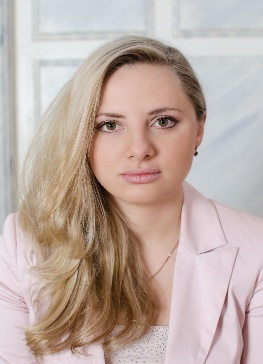 Структурное подразделение кафедра «Болезни животных и ветеринарно-санитарная экспертиза Должность доцент Ученая степень кандидат биологических наук Ученое звание № п/пГод окончанияОфициальное название учебного заведенияСпециальностьКвалификация1.2009Саратовский государственный аграрный университет им. Н.И. ВавиловаВетеринарияВетеринарный врач Название (ученая степень, специальность, тема) Год защиты Тема: Ветеринарно-санитарная экспертиза качества молока и технологических параметров молочных продуктов при применении электромагнитного излучения.Ученая степень: кандидат биологических наукСпециальность: 06.02.05 – Ветеринарная санитария, экология, зоогигиена и ветеринарно-санитарная экспертиза2013№ п/п Ф.И.О. соискателя Название (ученая степень, специальность, тема) Год защиты № п/п Период работы (годы) Официальное название организации, структурное подразделение Должность 12009-2010ОГУ Саратовская городская станция по борьбе с болезнями животныхВетеринарный врач2. 2010 ФГБОУ ВО Саратовский ГАУ им. Н.И. Вавиловаассистент3.2015 - по настоящее времяФГБОУ ВО Саратовский ГАУ им. Н.И. ВавиловадоцентНаименования преподаваемых дисциплин«Ветеринарно-санитарная экспертиза продуктов животноводства»«Физиотерапия»«Внутренние незаразные болезни»ключевые слова, характеризующие область научных интересовМолоко, мясо, птица, рыба, ветеринарно-санитарная экспертиза, ветеринарная санитария, микробиология, КВЧ, Орбита, кисломолочные продукты.№ п/п Название проекта, гранта, контракта Год Статус участника проекта Создание метода ускоренного воспроизводства племенных животных с использованием геномной селекции и трансплантации эмбрионов Российской Федерации от 18 сентября 2015 г. № АД-П11-6390» №2 от 17 марта 2016 г.2014исполнительхоздоговор №235 «С» /19 от 20.12.20192020руководитель№ п/п Название конференции, дата проведения, место проведения (страна, город, организация и т.п.) Название доклада Содокладчики № п/пНаименование работы, ее видНаименование работы, ее видНаименование работы, ее видФорма работыВыходные данныеОбъем в п.л.Объем в п.л.Соавторы122234556а) Научные работыа) Научные работыа) Научные работыа) Научные работыа) Научные работыа) Научные работыа) Научные работыа) Научные работыа) Научные работы.Роль микробного фактора в возникновении субклинического мастита у коровРоль микробного фактора в возникновении субклинического мастита у коровРоль микробного фактора в возникновении субклинического мастита у коров статья«Актуальные проблемы ветеринарной патологии, физиологии, биотехнологии, селекции животных» Саратовского ГАУ,2010, с. 3-5.    0,3    0,3Кривенко Д.В.Факторы риска, способствующие распространению и возникновению субклинического мастита у высокопродуктивных молочных коровФакторы риска, способствующие распространению и возникновению субклинического мастита у высокопродуктивных молочных коровФакторы риска, способствующие распространению и возникновению субклинического мастита у высокопродуктивных молочных коровстатья«Ветеринарная медицина Современные проблемы и перспективы развития».-Саратов 2010, С.6-7.0,130,13Кривенко Д.В.Роль микробного фактора в возникновении субклинического мастита у коровРоль микробного фактора в возникновении субклинического мастита у коровРоль микробного фактора в возникновении субклинического мастита у коровстатья«Ветеринарная медицина Современные проблемы и перспективы развития».-Саратов 2010, С.7-9.0,180,18Кривенко Д.В.Клинико-эксперементальные исследования по выявлению оптимальных условий воздействия электромагнитного излучения крайне высокой частоты на молочную железуКлинико-эксперементальные исследования по выявлению оптимальных условий воздействия электромагнитного излучения крайне высокой частоты на молочную железуКлинико-эксперементальные исследования по выявлению оптимальных условий воздействия электромагнитного излучения крайне высокой частоты на молочную железустатья«Ветеринарная медицина Современные проблемы и перспективы развития».-Саратов 2010, С.12-13.0,250,25Кривенко Д.В.2.Морфобиохимические показатели молока у клинически здоровых животных при различном функциональном состоянии молочной железыМорфобиохимические показатели молока у клинически здоровых животных при различном функциональном состоянии молочной железыМорфобиохимические показатели молока у клинически здоровых животных при различном функциональном состоянии молочной железыстатья«Ветеринарная медицина Современные проблемы и перспективы развития».-Саратов 2010, С.9-11.0,30,3Кривенко Д.В.3.Морфобиохимические показатели молока у коров при заболевании молочной железыМорфобиохимические показатели молока у коров при заболевании молочной железыМорфобиохимические показатели молока у коров при заболевании молочной железыстатья«Ветеринарная медицина Современные проблемы и перспективы развития».-Саратов 2010, С.11-12.0,250,25      Кривенко Д.В.**Влияние КВЧ-излучения на частотах молекулярного спектра оксида азота на показатели гемокоагуляции при иммобилизационном стрессеВлияние КВЧ-излучения на частотах молекулярного спектра оксида азота на показатели гемокоагуляции при иммобилизационном стрессеВлияние КВЧ-излучения на частотах молекулярного спектра оксида азота на показатели гемокоагуляции при иммобилизационном стрессестатья* Ж. «Ветеринарный врач» №4 2010;с. 52-540,250,25Авдеенко В.С.,Рыхлов А.С.Влияние электромагнитного излучения КВЧ ММ-диапазона на технологические свойства молока коровВлияние электромагнитного излучения КВЧ ММ-диапазона на технологические свойства молока коровВлияние электромагнитного излучения КВЧ ММ-диапазона на технологические свойства молока коровстатья«Вавиловские чтения» «Саратовский ГАУ»2010;с.109-1110,30,3Применение электромагнитного излучения КВЧ ММ-диапазона для улучшения физико-химических параметров молокаПрименение электромагнитного излучения КВЧ ММ-диапазона для улучшения физико-химических параметров молокаПрименение электромагнитного излучения КВЧ ММ-диапазона для улучшения физико-химических параметров молокастатья«Вавиловские чтения» «Саратовский ГАУ»2010;с.111-1120,250,25Влияние электромагнитного излучения на качество молокаВлияние электромагнитного излучения на качество молокаВлияние электромагнитного излучения на качество молокастатья«Ветеринарная медицина» Саратов-201,с.3-40,250,25Влияние КВЧ излучения мм-диапазона на технологические свойства молокаВлияние КВЧ излучения мм-диапазона на технологические свойства молокаВлияние КВЧ излучения мм-диапазона на технологические свойства молокастатья* «Молодые ученые в решении актуальных проблем науки» Владикавказ 2011 с.350-3530,30,3Применение электромагнитного излучения КВЧ ММ-диапазона для улучшения технологических свойств молокаПрименение электромагнитного излучения КВЧ ММ-диапазона для улучшения технологических свойств молокаПрименение электромагнитного излучения КВЧ ММ-диапазона для улучшения технологических свойств молокастатья* Ж. «Ветеринарный врач» №1 2011;с. 49-520,30,3Кривенко Д.В.Изменение качества молока при применении электромагнитного излучения КВЧ мм – диапазонаИзменение качества молока при применении электромагнитного излучения КВЧ мм – диапазонаИзменение качества молока при применении электромагнитного излучения КВЧ мм – диапазонастатьяМатериалы Международной научно-практической конференции «От теории – к практике: вопросы современной ветеринарии, биотехнологии и медицины»; с. 3-50,30,3Влияние электромагнитного излучения КВЧ мм – диапазона на термофильные культуры  молочнокислых продуктовВлияние электромагнитного излучения КВЧ мм – диапазона на термофильные культуры  молочнокислых продуктовВлияние электромагнитного излучения КВЧ мм – диапазона на термофильные культуры  молочнокислых продуктовстатьяДоклады РАСХН.-011.- № 5. - с. 55 – 570,30,3Ларионов С.В., Кривенко Д.В.Влияние электромагнитного излучения КВЧ мм – диапазона на технологические свойства молокаВлияние электромагнитного излучения КВЧ мм – диапазона на технологические свойства молокаВлияние электромагнитного излучения КВЧ мм – диапазона на технологические свойства молокастатьяДоклады РАСХН.-2012. - № 1. - С.54 - 56.0,30,3Ларионов С.В., Кривенко Д.В.Влияние электромагнитного излучения КВЧ мм – диапазона на состав и свойства молокаВлияние электромагнитного излучения КВЧ мм – диапазона на состав и свойства молокаВлияние электромагнитного излучения КВЧ мм – диапазона на состав и свойства молокастатьяРоссийский журнал «Проблемы ветеринарной санитарии, гигиены и экологии». М.: 2012. - № 1(7). – С. 16 – 18.0,30,3Кривенко Д.В.Влияние электромагнитного излучения КВЧ мм – диапазона на изменение технологических свойств молока.Влияние электромагнитного излучения КВЧ мм – диапазона на изменение технологических свойств молока.Влияние электромагнитного излучения КВЧ мм – диапазона на изменение технологических свойств молока.статьяИзвестия Горского госагроуниверситета. – Владикавказ. - № 49. – ч.3. – 2012. – С. 23-25.0,30,3Распространение мастита у коровРаспространение мастита у коровРаспространение мастита у коровстатьяСборник научных трудов Саратовского ГАУ. – Саратов – 2013.- С. 21-230,250,25Н.В. Родин, В.С.АвдеенкоФерментный состав молока у коров при различном функциональном состоянии молочной железыФерментный состав молока у коров при различном функциональном состоянии молочной железыФерментный состав молока у коров при различном функциональном состоянии молочной железыстатьяСборник научных трудов Саратовского ГАУ. – Саратов – 2013.- С. 23-250,30,3Н.В. Родин, В.С.АвдеенкоМеханизм возникновения мастита у лактирующих коровМеханизм возникновения мастита у лактирующих коровМеханизм возникновения мастита у лактирующих коровстатьяСборник научных трудов Орловского ГАУ. – Орел – 2013.- С. 7-130,30,3Н.В. Родин,В.С. Авдеенко,Д. АбдессемедВлияние антиоксидантов янтарная кислота и эмицидин на аминокислотный состав мяса цыплят-бройлеровВлияние антиоксидантов янтарная кислота и эмицидин на аминокислотный состав мяса цыплят-бройлеровВлияние антиоксидантов янтарная кислота и эмицидин на аминокислотный состав мяса цыплят-бройлеровстатьяВестник Саратовского госагроуниверситета им. Н.И. Вавилова 02, - Саратов – 2013.- с. 280,250,25Курмакаева Т.В.Петрова Ю.В.Патент Российской Федерации на изобретение, UI «Способ лечения и профилактики заболеваний молочной железы у животных»Патент Российской Федерации на изобретение, UI «Способ лечения и профилактики заболеваний молочной железы у животных»Патент Российской Федерации на изобретение, UI «Способ лечения и профилактики заболеваний молочной железы у животных»статья№ 2345796; Заявлено ; Опубл.  2008., Бюлл. - № 10.0,50,5В.С. Авдеенко,  А.П. Креницкий,  А.С. Рыхлов,М.Н. НасибовПрименение препаратов на основе цефалоспоринов при лечении клинического мастита у коровПрименение препаратов на основе цефалоспоринов при лечении клинического мастита у коровПрименение препаратов на основе цефалоспоринов при лечении клинического мастита у коровстатьяМолочное и мясное скотоводство №7-2013.- с.330,250,25В.С. Авдеенко,С.В. Новикова,А.А. Сазонов,Н.В. РодинДифференциальный подход к диагностики субклинического мастита у лактирующих коровДифференциальный подход к диагностики субклинического мастита у лактирующих коровДифференциальный подход к диагностики субклинического мастита у лактирующих коровстатьяМатериалы научно-практической конференции Белорусская ГСХА- Горки – 2013.- с. 27-290,30,3Н.В.Родин, Д.АбдессемедПослеубойная диагностика и санитарная оценка продуктов убоя при болезнях различных этиологийПослеубойная диагностика и санитарная оценка продуктов убоя при болезнях различных этиологийПослеубойная диагностика и санитарная оценка продуктов убоя при болезнях различных этиологийстатьяМетодические указания для студентов по специальностям: ветеринария,  ВСЭ – Саратов - 2014Кривенко Д.В.Этиология, диагностика и оценка молока при функциональных нарушениях молочной железы у КРСЭтиология, диагностика и оценка молока при функциональных нарушениях молочной железы у КРСЭтиология, диагностика и оценка молока при функциональных нарушениях молочной железы у КРСстатьяВестник Саратовского госагроуниверситета им. Н.И. Вавилова 10, - Саратов – 2013.- с. 27-300,30,3Н.В. Родин,Д. АбдессемедДиагностика и терапия субклинического мастита у лактирующих коровДиагностика и терапия субклинического мастита у лактирующих коровДиагностика и терапия субклинического мастита у лактирующих коровстатьяВестник Саратовского госагроуниверситета им. Н.И. Вавилова 03, - Саратов – 2014.- с. 30,30,3Д. Абдессемед,В.С. Авдеенко, С.В. Новикова,А.А. СазоновПрименение электромагнитного излучения для повышения функциональной активности вымени у коровПрименение электромагнитного излучения для повышения функциональной активности вымени у коровПрименение электромагнитного излучения для повышения функциональной активности вымени у коровстатьяНаучная мысль информационного века – Przemyśl Nauka i studia2014.- с. 51Авдеенко В.С.Ante-mortem formation of the qualitave characteristics of environmentally friendly meat raw material by intensification of the mechanisms of the metabolic processes in giltsAnte-mortem formation of the qualitave characteristics of environmentally friendly meat raw material by intensification of the mechanisms of the metabolic processes in giltsAnte-mortem formation of the qualitave characteristics of environmentally friendly meat raw material by intensification of the mechanisms of the metabolic processes in giltsстатьяTheory and practice of meat processing, 2017 №60,50,5Биохимическое и бактериальное состояниемолока у лактирующих коров при различных формах эндометритаБиохимическое и бактериальное состояниемолока у лактирующих коров при различных формах эндометритаБиохимическое и бактериальное состояниемолока у лактирующих коров при различных формах эндометритастатьяАграрный научный журнал, №1, 20170.30.3Лященко Н.Ю.Применение в рационах коров природного глауконита и его влияние на санитарные свойства молокаПрименение в рационах коров природного глауконита и его влияние на санитарные свойства молокаПрименение в рационах коров природного глауконита и его влияние на санитарные свойства молокаСтатьяАграрный научный журнал, №12, 20170,50,5Кривенко Д.В.Diagnosis and Therapy of Subclinical Mastitis in Lactating Dairy CowsDiagnosis and Therapy of Subclinical Mastitis in Lactating Dairy CowsDiagnosis and Therapy of Subclinical Mastitis in Lactating Dairy CowsстатьяJournal of Animal Health and production, 2018 Vol. 4 Issue 30.30.3Санитарная оценка качества молока у лактирующих коров. Больных субинволюцией матки и хроническим эндометритом.  Санитарная оценка качества молока у лактирующих коров. Больных субинволюцией матки и хроническим эндометритом.  Санитарная оценка качества молока у лактирующих коров. Больных субинволюцией матки и хроническим эндометритом.  статьяДальневосточный аграрный вестник, №2(46), 20180.50.5Тресницкий С.Н., Пименев Н.ВКачественный состав молока коров со скрытой формой маститаКачественный состав молока коров со скрытой формой маститаКачественный состав молока коров со скрытой формой маститастатьяВетеринария, зоотехния и биотехнология, №7, 20180.50.5Коррекция процесса репродукции у свиноматок с синдромом половой депресииКоррекция процесса репродукции у свиноматок с синдромом половой депресииКоррекция процесса репродукции у свиноматок с синдромом половой депресиистатьяАграрный научный журнал, №9, 20180.50.5Кривенко Д.В.монографиимонографиимонографиимонографиимонографиимонографиимонографиимонографиимонографии3636Патология молочной железы с.-х. животных и биологическая ценность ее секретаПечатная Печатная Издательство «Саратовский источник», 2019Издательство «Саратовский источник», 2019248 с.Кривенко Д.В№п/пСтатус (член, эксперт и т.п.) название совета, сообществаПериод участия(годы)Секретарь ученого совета факультета ветеринарной медицины и биотехнологии2014Председатель совета молодых ученых факультета ветеринарной медицины и биотехнологии2014№ п/п Название Наименование организации выдавшей грамоту, награду Год присвоения 1. 2. 3.№ п/п Фамилия, имя, отчество студента(ов) Достижения (награды полученные студентами под руководством преподавателя на конкурсах, олимпиадах, выставках и т.п.) Год получения № п/п Наименование программы Объем, час. 